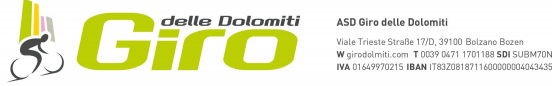 Team Crono - 30.07.2022 – Category Corporate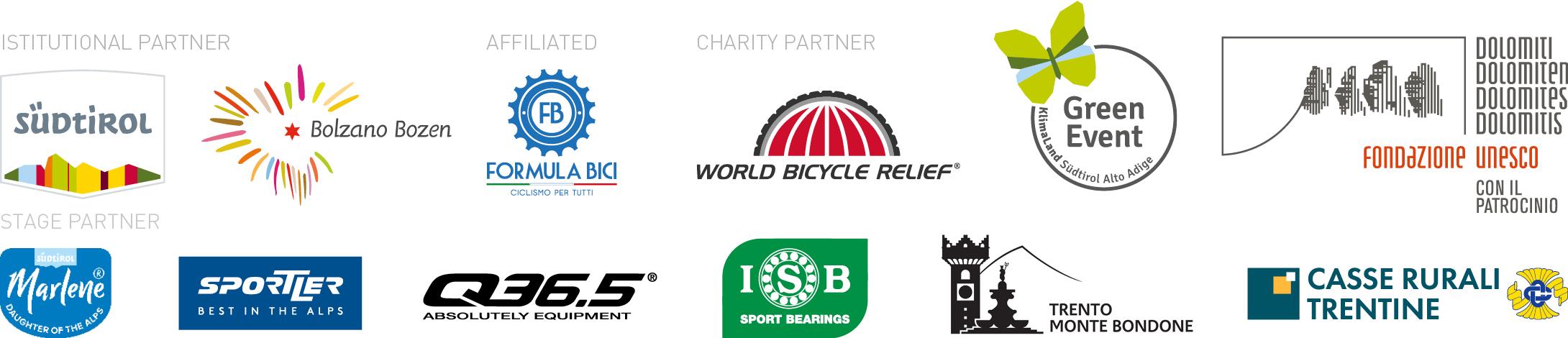 Nome Azienda | Firmenname Nome Azienda | Firmenname Nome Azienda | Firmenname Nome Azienda | Firmenname Nome Azienda | Firmenname Nome squadra | Team Name:Nome squadra | Team Name:Nome squadra | Team Name:Nome squadra | Team Name:Nome squadra | Team Name:Nr. Nome atletiName Athleten NameCognomeNachnameSurname Firma del datore di lavoroUnterschift des ArbeitgebersEmployer's signature12345